নামপদবী ও কর্মস্থলমোবাইল নংমুখচ্ছবিজনাব মোঃ আনোয়ারুল ইসলামউপজেলা শিক্ষা             অফিসার,সদর01715572377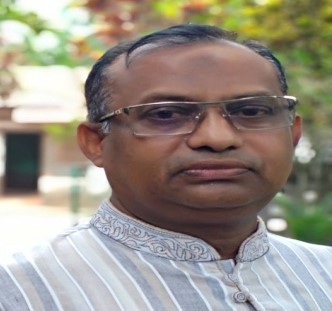 জনাব এন এম শরিফুল ইসলামউপজেলা শিক্ষা             অফিসার,আদিতমারী01714605402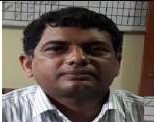 জনাব মোঃ জাকির হোসেনউপজেলা শিক্ষা             অফিসার,কালীগঞ্জ01716187280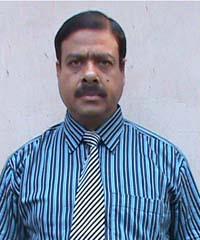 জনাব মোঃ জাকির হোসেনউপজেলা শিক্ষা             অফিসার ,হাতীবান্ধা(অতিরিক্ত দায়িত্ব)01716187280জনাব মোঃ আবুল হোসেনউপজেলা শিক্ষা             অফিসার ,পাটগ্রাম01718826610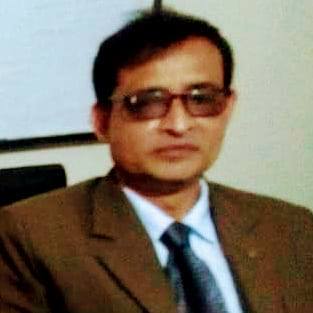 